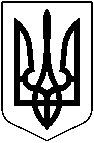 		                УКРАЇНА          МАЛИНСЬКА МІСЬКА РАДА ЖИТОМИРСЬКОЇ ОБЛАСТІРОЗПОРЯДЖЕННЯ                                                           МІСЬКОГО ГОЛОВИвід  03 .08.2021 №170 Про організацію проведення у 2021 році в Малинській міській територіальній громаді Всеукраїнського профілактичного рейду «Урок»   Керуючись ст.4 Закону України «Про органи і служби у справах дітей та спеціальні установи для дітей» та на виконання заходів Програми щодо забезпечення та захисту прав дітей у Малинській міській територіальній громаді на 2021-2025 роки ,  з метою надання дітям з сімей, які перебувають у складних життєвих обставинах, адресної допомоги в підготовці до нового навчального року та осінньо-зимового сезону; виявлення дітей шкільного віку, не охоплених навчанням на початок учбового періоду, усунення причин та умов даного явища; соціального захисту виявлених дітей, запобігання їх бездоглядності і безпритульностіСлужбі у справах дітей:Спільно з суб’єктами соціальної роботи з сім’ями, дітьми та молоддю організувати проведення обстежень житлово-побутових умов проживання дітей у сім’ях, які перебувають у складних життєвих обставинах, та вжити заходів щодо надання дітям з цих сімей адресної матеріальної, гуманітарної, соціальної та інших видів допомоги в підготовці до нового навчального року та осінньо-зимового сезону.                                            друга декада серпня – вересень 2021 року Організувати і провести Всеукраїнський профілактичний захід  «Урок»  в частині виявлення дітей, які до 05 вересня 2021 року не приступили до занять у загальноосвітніх навчальних закладах та ДНЗ «Малинський професійний ліцей»                                                                  до 05 вересня 2021 рокуВжити заходів щодо повернення або влаштування виявлених дітей до навчальних закладів, закладів соціального захисту дітей; усунення причин і умов, внаслідок яких діти не були охоплені навчанням; притягнення до відповідальності батьків або осіб, які їх замінюють, посадових осіб за порушення прав та законних інтересів дітей.                                                                                      вересень-жовтень 2021 року	Сприяти в охопленні навчанням усіх дітей шкільного віку – переселенців із тимчасово окупованих територій України, територіально – адміністративних одиниць України, в яких триває антитерористична операція, під час усіх етапів проведення Всеукраїнського профілактичного заходу «Урок».Здійснити вибіркові перевірки шкіл на території міста щодо залучення всіх дітей до навчання.                                                                             вересень 2021 рокуВзяти під контроль вчасне  повернення  на навчання  вихованців державних інтернатних закладів, влаштованих по заявах батьків.до 05  вересня 2021 рокуПроконтролювати  питання повернення дітей – сиріт та дітей, позбавлених батьківського піклування,  з відпочинку із-за кордону та вчасного залучення їх до навчання. серпень - вересень 2021 рокуУзгодити списки дітей  шкільного віку, не охоплених навчанням на початок 2021 –2022 навчального року з   управлінням освіти,   молоді, спорту  та національно – патріотичного виховання. до 05 вересня 2021 року                до 05  жовтня 2021 року Забезпечити  висвітлення у засобах масової інформації проведення Всеукраїнського профілактичного заходу «Урок».                                                                               до 26 жовтня 2021 року     2. Фінансовому управлінню виконавчого комітету міської ради                     (Тетяна БОРИСЕНКО) виділити кошти по  ТПКВКМБ 0313112 «Заходи державної політики з питань дітей та їх соціального захисту» в сумі 10000,00 грн. згідно бюджетних призначень для придбання канцелярських товарів дітям з сімей, які перебувають в складних життєвих обставинах.		           3. Начальнику відділу бухгалтерії, головному бухгалтеру  виконавчого комітету міської ради (Альона ТІШИНА) забезпечити перерахування коштів.Службі у справах дітей надати узагальнену інформацію про хід     виконання даного розпорядження до 05 листопада 2021 року.Контроль за виконанням даного розпорядження покласти на  заступника міського голови Віталія ЛУКАШЕНКА. Міський голова                                                                Олександр СИТАЙЛО                                                                                                       Додаток до розпорядження                                                                              №  170 03.08.2021 Графік проведення профілактичних рейдівв рамках Всеукраїнського профілактичного заходу «Урок»  Начальник служби                                            Світлана РОМАНЕНКО         МісяцьДата проведення рейдуУчасники рейдуСЕРПЕНЬ9, 12, 20, 30 – обстеження житлово-побутових умов проживання дітей у сім’ях, які перебувають в складних життєвих обставинах.Служба у справах дітей,  центр соціальних служб для сім’ї, дітей та молоді,  управління освіти,   молоді, спорту  та національно – патріотичного виховання,Малинське відділення поліції Коростишівського відділку поліції головного управління національної поліції в Житомирській області (за згодою)ВЕРЕСЕНЬ02, 06 – виявлення дітей, які не приступили до занять у навчальних закладахСлужба у справах дітей,  центр соціальних служб для сім’ї, дітей та молоді,  управління освіти,   молоді, спорту  та національно – патріотичного виховання,Малинське відділення поліції Коростишівського відділку поліції головного управління національної поліції в Житомирській області (за згодою)ВЕРЕСЕНЬ03, 06, 09, 13, 17, 20, 24, 28  – обстеження житлово-побутових умов проживання дітей у сім’ях, які перебувають в складних життєвих обставинах.Служба у справах дітей,  центр соціальних служб для сім’ї, дітей та молоді,  управління освіти,   молоді, спорту  та національно – патріотичного виховання,Малинське відділення поліції Коростишівського відділку поліції головного управління національної поліції в Житомирській області (за згодою)